Eigen account aanmaken (registreren) als student of verloskundige via website Henry Schein Medical:https://www.henryschein.nl/nl-nl/medisch/Default.aspx?did=medisch&stay=1Hierbij een paar extra aandachtspunten welke je tegenkomt bij het registeren op onze website.Omdat je bij het invullen van de gevraagde gegevens er een aantal “verplichte” invulvelden zijn, welke wat verwarrend kunnen zijn. Bij “BIJNAAM PRAKTIJK” : hier gewoon je eigen naam invullenBij “PRAKTIJKNAAM” : hier gewoon je eigen naam invullenBij “BIG of NVM”: indien je nog geen BIG nummer hebt, hier alleen een 0 (het cijfer nul) invullen Hieronder de afbeeldingen van het beeldscherm, waarbij deze velden ingevuld moeten worden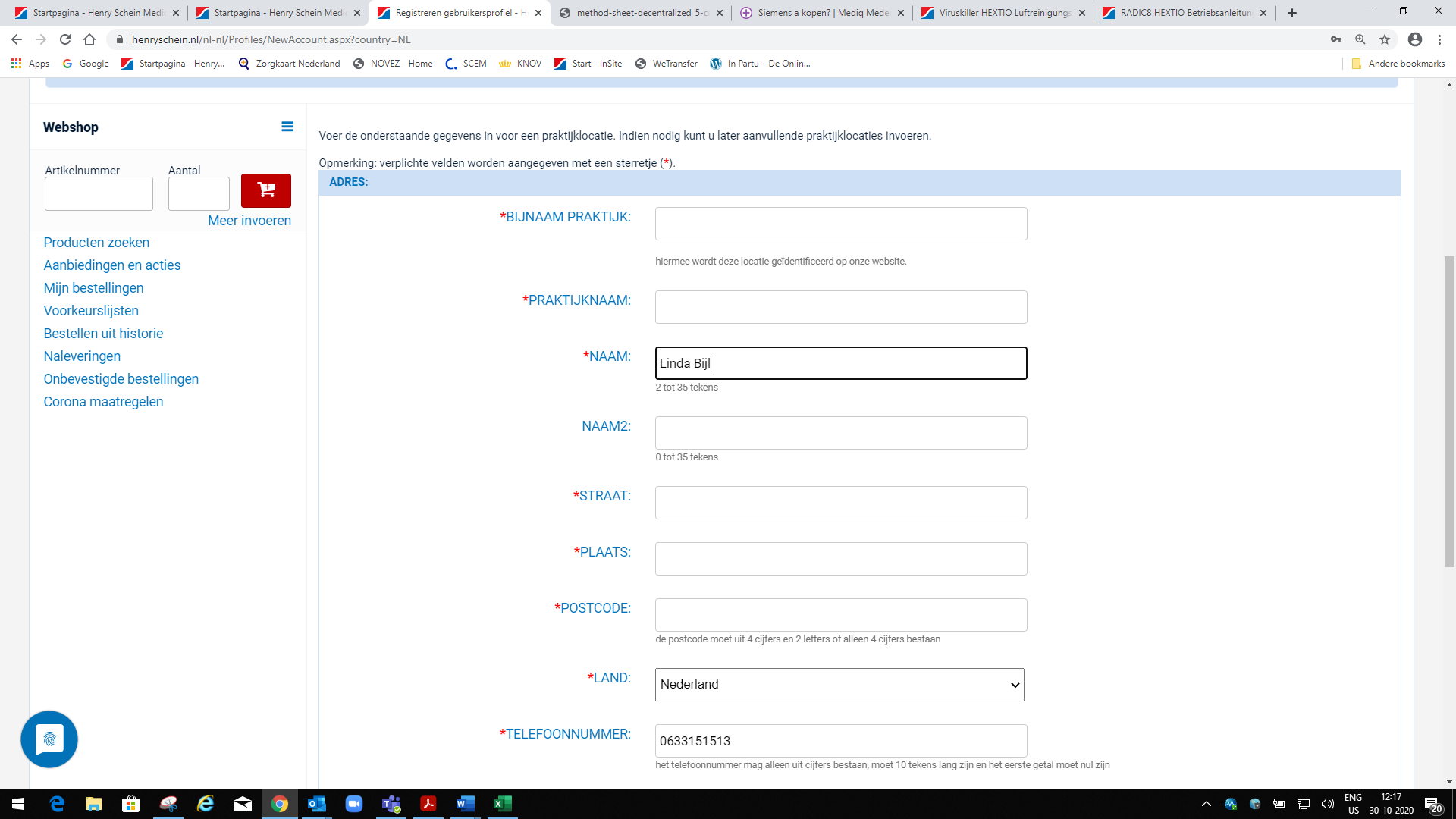 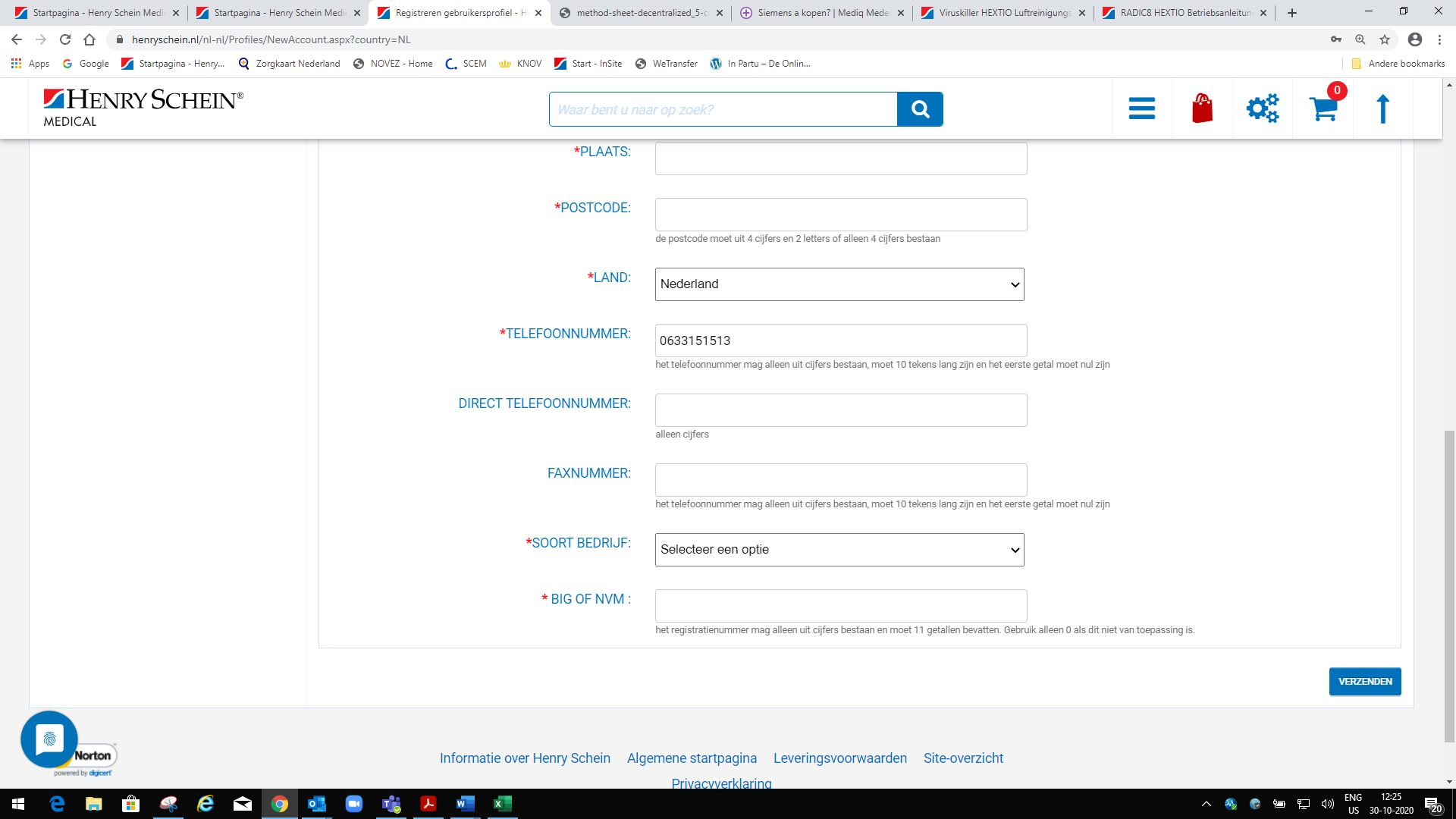 